ПРОЄКТ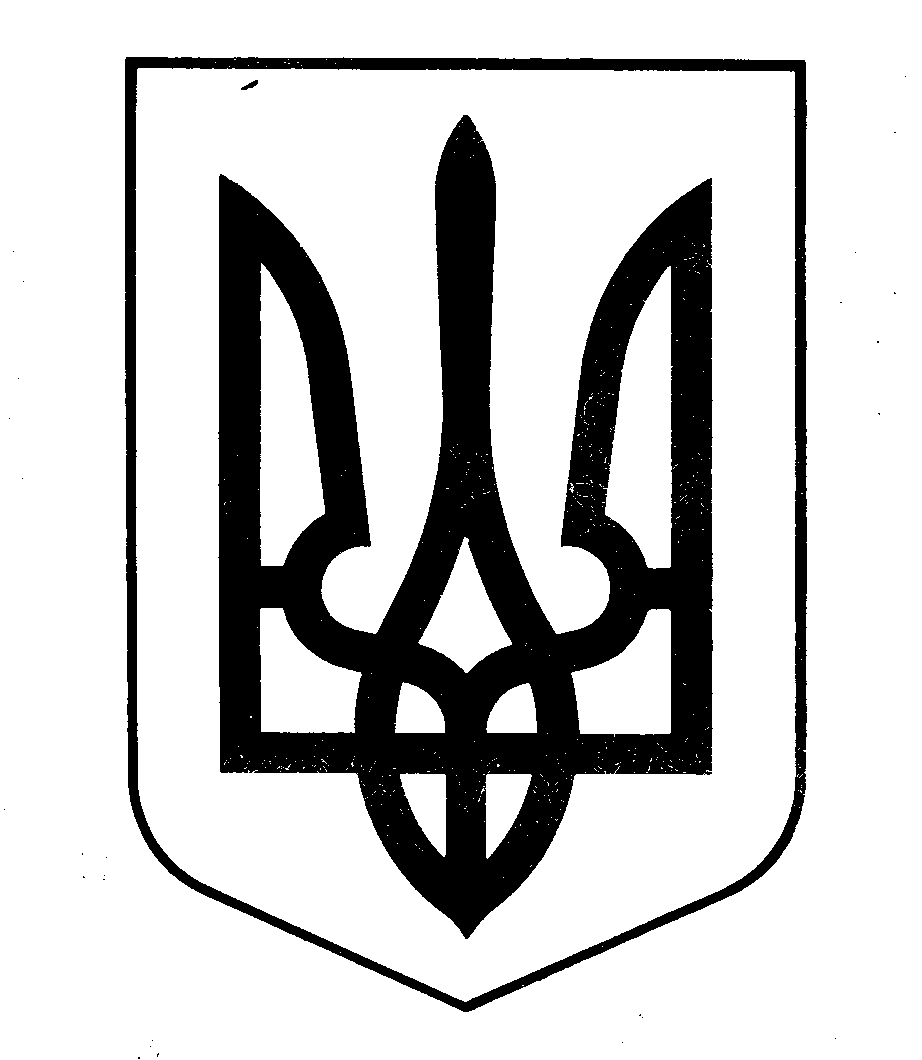 МІНІСТЕРСТВО ФІНАНСІВ УКРАЇНИНАКАЗ____________                                          Київ                                             № _______Про затвердження Змін до
Порядку оформлення і подання 
скарг платниками податків та їх розгляду контролюючими органамиВідповідно до пункту 56.20 статті 56 глави 4 розділу II Податкового кодексу України, підпункту 5 пункту 4 Положення про Міністерство фінансів України, затвердженого постановою Кабінету Міністрів України від 20 серпня 2014 року № 375, з метою приведення процедури оскарження платниками податків податкових повідомлень-рішень або інших рішень контролюючих органів під час адміністративного оскарження у відповідність до вимог податкового законодавства.НАКАЗУЮ:Затвердити Зміни до Порядку оформлення і подання скарг платниками податків та їх розгляду контролюючими органами, затвердженого наказом Міністерства фінансів України від 21 жовтня 2015 року № 916, зареєстрованого в Міністерстві юстиції України 23 грудня 2015 року за № 1617/28062 (зі змінами), що додаються.Департаменту податкової політики в установленому порядку забезпечити:подання цього наказу на державну реєстрацію до Міністерства юстиції України;оприлюднення цього наказу.Цей наказ набирає чинності з дня його офіційного опублікування.Контроль за виконанням цього наказу залишаю за собою та покладаю на Голову Державної податкової служби України Любченка О.М.Міністр                                                                                      Сергій МАРЧЕНКО